Жич: I-II улиралд үзсэн сэдвийн хүрээнд сэргээн уншихСэдэвтэйгээ холбогдуулан дараах даалгаврыг гүйцэтгээрэй.Гүйцэтгэхдээ өөрт ачаалал багтайгаар дөрвөн долоо хоногт хуваан гүйцэтгэх Сурах бичиг, хичээлийн дэвтэрээ ашиглах	Багш С.Пүрэвсүрэн утас:99774061ГАЗАРЗҮЙ – 7 АНГИЭнэтхэг  хүрэх  далайн  замыг  анх  хэн  нээсэн  бэ?                                                                                                         А.  Ф. Магеллан                 Б.  Васко Да Гамма     В. Х.Колумб                     Г.КаботХэмжээгээрээ дэлхийтэй  ойролцоо  гариг  нь  аль вэ?                                                                                                  А.Ангараг                            Б.  Сугар                                В.Далай  ван                 Г.БархасбадьНарны аймгийн  хамгийн  олон дагуултай  гариг  нь юу вэ?                                                                             А. Бархасбадь                    Б.Дэлхий                                    В. Санчир                    Г.  Сугар Далайн усыг унданд яагаад хэрэглэж болохгүй вэ?                                                                   ............................................................................................................................................................................................................................................................................................................ Ямар далайнууд байдаг  вэ?         ...........................................................................................................................................................................................................................................................................................................                                                                                                                             Агаар  их  даралттай  газраасаа  бага  даралттай  газар луу  чиглэн  урсах  хэвтээ  чиглэлийн  хөдөлгөөнийг......................................... гэнэ.                                                                                                          А. Салхи                                       Б. Агаарын  фронт                                  В. Агаарын  масс Дэлхийн  гадаргын  хэдэн  хувийг далайн  ус эзлэх вэ?                                                                            А.    36%                         Б.     64%                              В.   29%                       Г.   71%Марианы  хонхор  ( 11022 м)  аль  далайд байдаг  вэ?А. Энэтхэгийн далай       Б. Номхон  далай         В. Атлантын  далай      Г. Хойд  Мөсөн  далай                               10. Хоёр  тивийг  дамнан  оршдог улс  аль нь вэ?                                                                                                           А. ОХУ          Б.  БНХАУ                  В.Канад                  Г.ӨАБНУ                                                                           11. арал, хойг, булан тэнгис гэж юуг хэлэх вэ?...................................................................................................................................................................................................................................................................................................................................      12. Улирал  солигддог  шалтгааныг  дугуйлаарай.                                                                                                              А. Нарнаас  ирэх  гэрэл дулаан харилцан  адилгүй  байдаг.               Б. Дэлхийн  орбит  элиппс  хэлбэртэй  ба нарыг  тойрох  хөдөлгөөний  хурд  янз бүр               В.Дэлхийн эргэлтийн  тэнхлэг  орбитын  хавтгайдаа  66,50-ын  өнцгөөр  хазгай  оршдог.               Г.  Дэлхий  өвөлдөө  наранд   ойртдог.19. Зураг дээр 4 далай, 6 тивийг нэрлээд, Мадгаскар арал, Гренлад арал,Арабын  хойгийг тэмдэглээрэй.  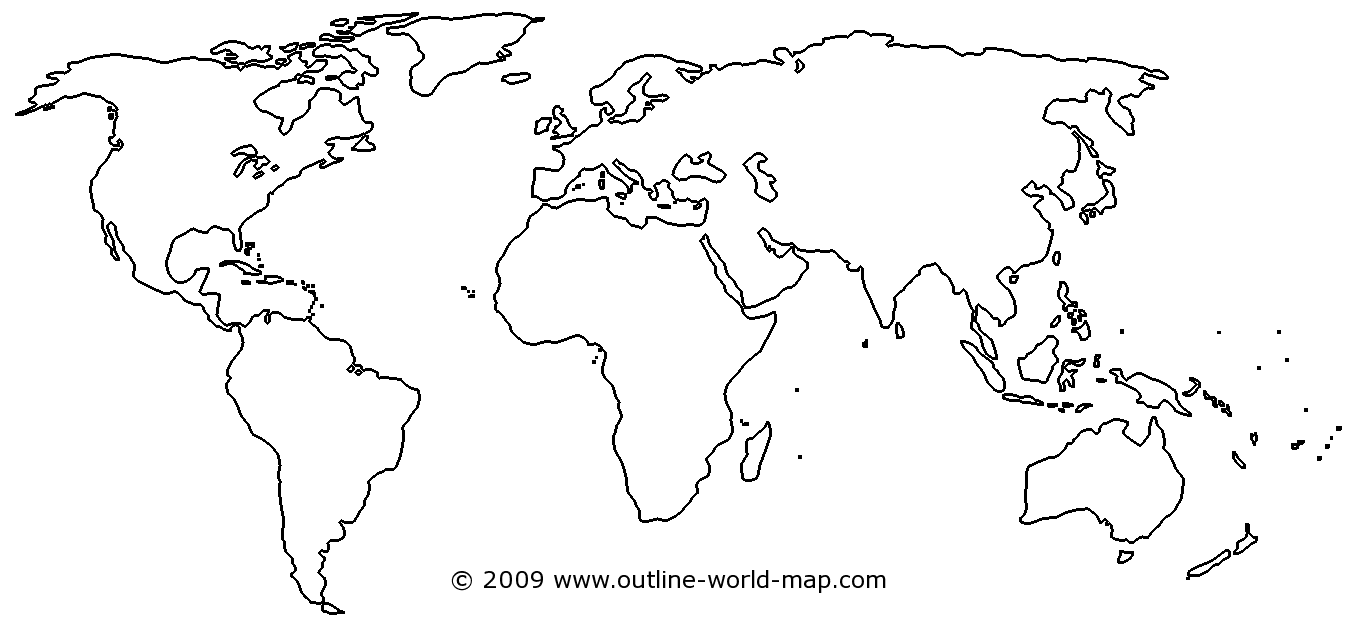 